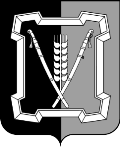 АДМИНИСТРАЦИЯ  КУРСКОГО  МУНИЦИПАЛЬНОГО  ОКРУГАСТАВРОПОЛЬСКОГО КРАЯП О С Т А Н О В Л Е Н И Е10 января 2022 г.                                 ст-ца Курская                                      № 5О внесении изменений в схему размещения нестационарных торговых объектов на земельных участках, в зданиях, строениях, сооружениях, расположенных на территории Курского муниципального округа Ставропольского края, на 2021 - 2024 годы, утвержденную постановлением администрации Курского муниципального округа Ставропольского края от 12 мая 2021 г. № 426В соответствии с Порядком разработки и утверждения схемы размещения нестационарных торговых объектов органами местного самоуправления муниципальных образований Ставропольского края, утвержденным приказом комитета Ставропольского края по пищевой и перерабатывающей промышленности, торговле и лицензированию от 01 июля 2010 г. № 87о/д,администрация Курского муниципального округа Ставропольского краяПОСТАНОВЛЯЕТ:1. Утвердить прилагаемые изменения, которые вносятся в схему размещения  нестационарных торговых объектов на земельных участках, в зданиях, строениях, сооружениях, расположенных на  территории Курского муниципального округа Ставропольского края, на 2021 - 2024 годы, утвержденную постановлением администрации Курского муниципального округа Ставропольского края от 12 мая 2021 г. № 426.2. Отделу по организационным и общим вопросам администрации Курского муниципального округа Ставропольского края официально обнародовать настоящее постановление на официальном сайте администрации Курского муниципального округа Ставропольского края в информационно-теле-комкоммуникационной сети «Интернет».3. Настоящее постановление вступает в силу со дня его официального обнародования на официальном сайте администрации Курского муниципального  округа  Ставропольского  края   в  информационно-телекоммуника-ционной сети «Интернет».Глава Курского муниципального округа Ставропольского края                                                                  С.И.КалашниковВизируют:УТВЕРЖДЕНЫпостановлением администрации Курского муниципального округа Ставропольского краяот 10 января 2022 г.  № 5ИЗМЕНЕНИЯ, которые вносятся в схему размещения  нестационарных торговых объектов на земельных участках, в зданиях, строениях, сооружениях, расположенных на территории Курского муниципального округа Ставропольского края,на 2021 - 2024 годыДополнить строками 36 следующего содержания:Заместитель главы администрацииКурского муниципального округаСтавропольского края                                                                     О.В.БогаевскаяЗаместитель главы администрации О.В.БогаевскаяЗаместитель главы администрации     О.Н.СидоренкоНачальник отдела по организационным и общим вопросам    Л.А.КущикНачальник отдела  правового и кадрового обеспеченияВ.Н.КобинГлавный специалист - юрисконсульт от-дела правового и кадрового обеспеченияМ.М.ЕреськоПроект постановления вносит начальник отдела экономического развитияВ.В.ШпитькоПроект постановления подготовлен глав-ным специалистом отдела экономическо-го развитияТ.А.Григоревской«12345636.Село Эдиссия, улица Миронова, 371киосксельскохозяйственная продукцияс 01.12.2021 по 31.12.2024».